NABÍDKA ODBORNÝCH SEMINÁŘŮ VE FYZIO GYM COOPER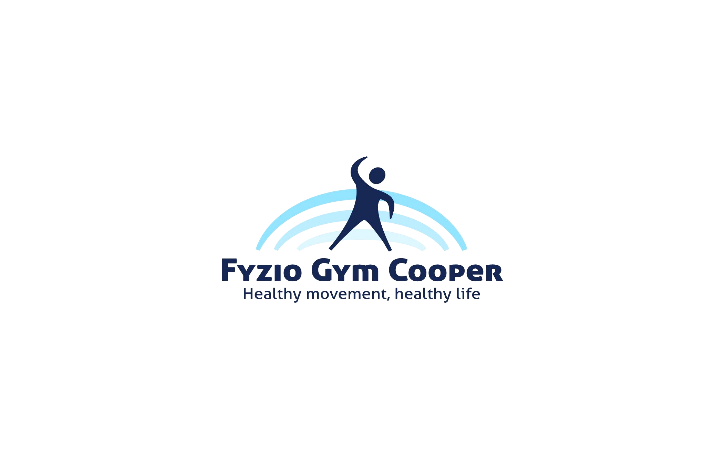 Rozšiřující seminář pro trenéry sportovního lezení B, C. Lze započítat dle nového kvalifikačního řádu ČHS jako kurz pro obnovení příslušné licence. Registrace:    email: info@fyziogym.cz, tel: 773 661 887, www.fyziogym.czŠkolitelé: Nikol Chovanová, Patrik Chovan, Martin Vanko1: SPRÁVNÉ PROVEDENÍ ZÁKLADNÍCH CVIKŮ – PŘÍTAHY, SHYB, KLIKTermín:  21.4.2018, 9-17hodCena:    1860Kč.V ceně je zahrnuto malé občerstvení.Probíraná témata:Příprava z hlediska mobility, stability a síly.Metodiky nácviku.Základní technické provedení cviků s ohledem na fyziologické a optimální nastavení těla.Variace cviků.Časté chyby.Cíl semináře:Vysvětlení a nácvik správné techniky provádění cviků a přípravy na ně, zajišťující posílení těla a prevenci zranění.Pro koho je seminář vhodný:Pro amatérské i profesionální sportovce, sportovní trenéry a instruktory, zejména vhodný je pro sportovní trenéry a instruktory dětí, kde je správná technika těchto často prováděných cviků zcela stěžejní!2: SPRÁVNÉ PROVEDENÍ ZÁKLADNÍCH CVIKŮ – VÝPAD, DŘEP, HIP HINGETermín: 22.4.2018, 9-17hodCena: 1860Kč.V ceně je zahrnuto malé občerstvení.Probíraná témata:Příprava z hlediska mobility, stability a síly.Metodiky nácviku.Základní technické provedení cviků s ohledem na fyziologické a optimální nastavení těla.Variace cviků.Časté chyby.Cíl semináře:Vysvětlení a nácvik správné techniky provádění cviků a přípravy na ně, zajišťující posílení těla a prevenci zranění.Pro koho je seminář vhodný:Pro amatérské i profesionální sportovce, sportovní trenéry a instruktory, zejména vhodný je pro sportovní trenéry a instruktory dětí, kde je správná technika těchto často prováděných cviků zcela stěžejní!V případě zájmu o bližší informace nebo přihlášení na seminář nás neváhejte kontaktovat3: IDENTIFIKACE CHYB V ZÁKLADNÍCH KAŽDODENNÍCH POHYBECH A JEJICH KOREKCETermín: 26.5.2018, 9-17hodCena: 1860Kč.V ceně je zahrnuto malé občerstvení.Probíraná témata:Identifikace chyb v držení těla a pohybu v aktivitách běžného dne.Korekce držení těla ve stoji a pohybu.(stoj a jeho variace, výstup do schodů, dřep, zvedání břemene, pohyby horních končetin, pohyby páteře a hlavy, sed a leh, aj.)Cíl semináře:Edukace správného provedení výše zmíněných činností ve správných pohybových stereotypech, které na tělo nemají deformativní vliv. Seminář je převážně praktický.
Pro koho je seminář vhodný:Seminář je vhodný pro každého člověka. Chyby (špatné pohybové návyky) v základních každodenních pohybech mohou být nenápadnou cestou k bolestem a zranění. Počet opakování pohybů, které zatěžují či poškozují pohybový aparát, je v tomto případě každodenních činností enormní. Korekce těchto špatných pohybových návyků může odstranit stávající bolesti kloubů, působí prevenčně a zlepšuje kvalitu života.V případě zájmu o bližší informace nebo přihlášení na seminář nás neváhejte kontaktovat